    University of Science & Technology, Bannu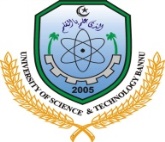        OFFICE OF THE STORE OFFICER/SECRETARY CENTRAL PURCHASE COMMITTEE       Administration Block Main Campus Bannu Township Khyber Pakhtunkhwa     Ph # 0928–633236,     Fax # 0928-633821,     http//www.ustb.edu.pkQuotation Ref.No.50						                                Dated: 04/09/2020Quotation Required for Supply of Executive Table, Printer and Toner to UST-BannuTerms & Conditions:Sealed Quotation must reach to the office of undersigned on or before 10/09/2020 in hard through registered post/courier services or personally through firm representative.NTN/Tax registration certificate must be attached with the quotation.Quotation will be valid for 30 days.Quotation Ref No. must be noted on the company/firm Quotation.Quotation up to Rs.100000/= inclusive of all taxes will be entertained only as per KPPRA rule 10(b)(i).Secretary Purchase CommitteeS#Items NameQty (No’s)Unit Priceinclusive of all taxesTotal Priceinclusive of all taxes1.Executive Table:(1800x1000x760mmh)Double Side drawers in three lockable drawers. Body made of 32mm thick, 600mm density chipboard, four side super shisham veneer liping and other component pressed with super shisham veneer. Finished with N.C lacquer spray polished. Spec may be discussed with Incharge degree section as per site requirement01-No2.Printer MP 400 or MP 40101-No3.Toner for Printer (M-402 dn) original01-No